(لطفا" اسامی داور یا داوران درج گردد.)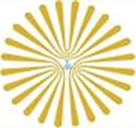 نماینده محترم گروه در جلسه دفاع، با سلامصحافی پایان نامه                                    دانشجوی رشته                                 با توجه به انجام اصلاحات، و در صورت تعیین تکلیف نهایی نمره دستاوردهای پژوهشی، بلامانع است.استاد/استادان تعیین شده در جلسه دفاع به منظور تایید اصلاحات مندرج در کاربرگ شماره 1:1- نام و نام خانوادگی:                                                         امضاء2-نام و نام خانوادگی:                                                          امضاءکارشناس محترم پژوهشی مرکز  بافتبا سلامبدینوسیله گواهی می شود                       در تاریخ                          از پایان نامه خود دفاع نموده و اصلاحات لازم را انجام داده اند، لذا خواهشمند است در صورت تکمیل پرونده و تعیین تکلیف نمره دستاوردهای پژوهشی، صورتجلسه های دفاع جهت صحافی در اختیار نامبرده قرار گیرد.نام و نام خانوادگی نماینده گروه:امضاءاین فرم در جلسه دفاع در اختیار دانشجو قرار می گیرد تا پس از انجام اصلاحات و امضا آن توسط داور یا داوران و نماینده گروه، به کارشناس پژوهشی مرکز تحویل نماید.